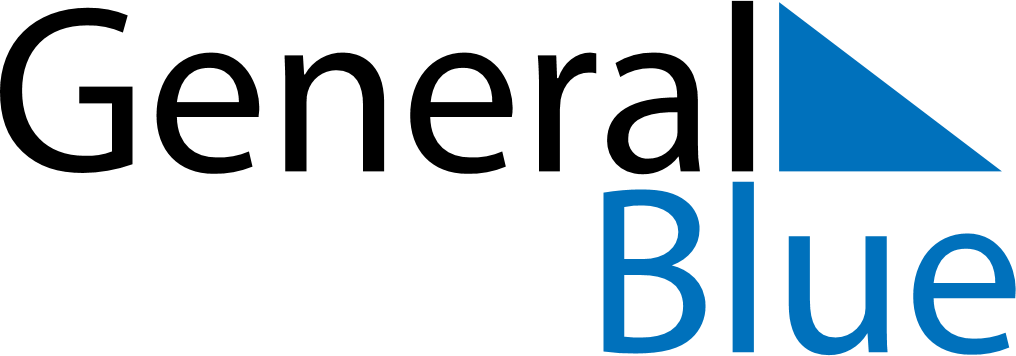 September 2024September 2024September 2024TanzaniaTanzaniaSundayMondayTuesdayWednesdayThursdayFridaySaturday123456789101112131415161718192021Maulid Day222324252627282930